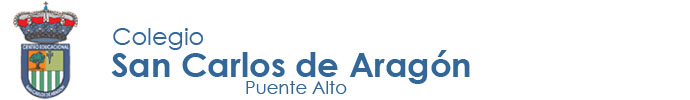 FORMACIÓN CIUDADANAPABLO NERUDA  (12 de julio de 1904)Es un poeta chileno reconocido mundialmente por sus obras, una de las más conocidas se llama “Veinte poemas de amor y una canción desesperada” también hizo “El libro de las preguntas” y “Odas” (composición poética que destaca cualidades que posee un objeto y que se quiere destacar)Obtuvo el Premio Nobel de literatura en 1945Te invito a usar tu imaginación y responder algunas preguntas del poeta          Nombre:          Nombre:          Curso:           Fecha: 09-07-2020¿Conversa el humo con las Nubes?_______________________________________________________________________________________________________________________________________________¿Por qué no enseñan a sacar miel del sol a los helicópteros?________________________________________________________________________________________________________________________________________________Escribe con ayuda de tus  padres tu propia pregunta________________________________________________________________________________________________________________________________________________